Дополнительное соглашение № 1к договору поставки  №  ____ от «____» ___________  20 ____ г.(далее «Договор поставки»)Закрытое акционерное общество «ЭКСТРА», именуемое в дальнейшем «Покупатель», в лице Романовой Ольги Михайловны, действующей на основании доверенности от 18.11.2017, с одной стороны, и _______________________________________________________________________________________ , именуем___ в дальнейшем «Поставщик», в лице ______________________________________________________________,  действующ___ на основании ______________________ , с другой стороны, совместно именуемые «Стороны»,   заключили настоящее Дополнительное соглашение к  Договору поставки  о нижеследующем:1. Стороны договорились о том, что оттиски, штампы, применяемые Покупателем при оформлении товаросопроводительных документов к  Договору поставки, являются действительными и имеющими силу для сторон.2. Стороны констатируют, что условия настоящего соглашения им понятны, взаимовыгодны, не ущемляют прав и законных интересов сторон. 3. Настоящее соглашение составлено в 2-х одинаковых экземплярах, имеющих равную юридическую силу, по одному для каждой из сторон.4. Во всем остальном, не измененном настоящим соглашением, действуют условия договора поставки, заключенного между сторонами.Адреса, реквизиты и подписи сторонПриложение №1 к ДОПОЛНИТЕЛЬНОМУ СОГЛАШЕНИЮ № 1к Договору поставки № _____от «____» ___________  20 ____ г.Закрытое акционерное общество «ЭКСТРА», именуемое в дальнейшем «Покупатель», в лице Романовой Ольги Михайловны, действующей на основании доверенности от 18.11.2017, с одной стороны, и _______________________________________________________________________________________ , именуем___ в дальнейшем «Поставщик», в лице ______________________________________________________________,  действующ___ на основании ______________________ , с другой стороны, совместно именуемые «Стороны»,  подписали настоящее Приложение к Дополнительному соглашению №1 к  договору поставки №  ____ от «____» ___________  20 ____ г. (далее «Договор поставки») о нижеследующем:Образцы оттисков и штампов, применяемые Покупателем при оформлении товаросопроводительных документов к настоящему дополнительному соглашению, являются действительными и имеющими силу для сторон:Настоящее Приложение является неотъемлемой частью Договора поставки. Настоящее Приложение составлено в 2-х одинаковых экземплярах, имеющих равную юридическую силу, по одному для каждой из сторон.Подписи: Приложение  № 3 к Договору поставки №______  от «____» ___________  20 ____ г.Подписи:Приложение №1к договору поставки  № ____ от «______»_____________20___ г.СпецификацияЗакрытое акционерное общество «ЭКСТРА», именуемое в дальнейшем «Покупатель», в лице Романовой Ольги Михайловны, действующей на основании доверенности от 18.11.2017, с одной стороны, и_______________________________________________________________________________________ , именуем___ в дальнейшем «Поставщик», в лице ______________________________________________________________,  действующ___ на основании ______________________ , с другой стороны, совместно именуемые «Стороны»,  совместно именуемые «Стороны», подписали настоящее Приложение  к Договору поставки №       от «     »                         20      г. (далее «Договор поставки») о нижеследующем:1. Наименование  и характеристики:2. Срок годности в днях (колонка 10) является существенным условием Договора поставки. 3. Цены, указанные в настоящей спецификации, являются договорными ценами на товар согласно Договору поставки. 4. Настоящее Приложение  является неотъемлемой частью Договора поставки. 5. Настоящее Приложение составлено и подписано в двух экземплярах, имеющих равную юридическую силу. Подписи:Приложение №4к договору поставки №  ______  от «____» ___________  20 ____ г. Адрес электронной почты Поставщика для отправки заказа  _______________________ @_______________________ Факс Поставщика для отправки заказа  (_______________________ )_______________________ Адрес электронной почты Покупателя для подтверждения заказа  _______________________ @ _______________________ Факс Покупателя для подтверждения заказа (_______________________ )_______________________ Бланк заказа поставщикуДоговор поставки №          от  «     »                   20      г.Заказ поставщику № ___________ на «____»____________20___г.Поставщик: ______________________________________________Покупатель: ______________________________________________Подразделение: ___________________________________________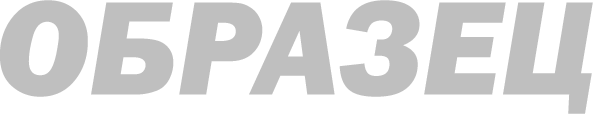 Дата отгрузки: ___________________________________________Заказ   сформировал : _____________________Примечания:1. Настоящая  форма является для сторон ориентировочной.  2. Фактический заказ может содержать дополнительные поля и (или) информацию  с необходимыми в конкретном случае характеристиками товара и (или) особенностями  поставки товара.Приложение № 5к договору поставки №  ______  от «____» ___________  20 ____ г.Акт об установлении расхождений в количестве и качестве при приёмке  товарно-материальных ценностей                    от  «_____ » _____________ 20___  г.Наименование поставщика _______________________________________________Товарная накладная (ТОРГ-12) либо УПД  № ______________ от  «   »  __________________ 20___ г.Количество полученных мест __________________________________Заключение комиссии о причинах и месте образовании недостачи, излишков, боя и брака товара___________________________Члены комиссии несут ответственность за подписание акта, содержащего данные, не соответствующие действительности.Подписи комиссии: 1. ___________________________________       2. ___________________________________       3. ___________________________________                             Экспедитор с изложенным в настоящем Акте ознакомлен, возражений не имеет:Товар оприходовал и принял_____________________          Товар сдал экспедитор ___________________________                                                           (подпись, Ф.И.О.)Подписи:г. Иваново«____» ___________  20 ____ г.Поставщик_____________________________________  ИНН __________________________  КПП __________________________  ОГРН (ОГРНИП) __________________________  Адрес в ЕГРЮЛ: __________________________ ________ _________________________________________________     Адрес для корреспонденции (если отличается от адреса в ЕГРЮЛ): _________________________________________    _________________________________________________     р/с ______________________________________________     в __________________________ ______________________   к/с  __________________________  БИК __________________________  _____________________ __________________________   м.п.Покупатель ЗАО «ЭКСТРА»ОГРН 1083702006222,  ИНН/КПП 3702550522/ 370201001КПП Шуйского подразделения 370632001Адрес в ЕГРЮЛ и адрес для корреспонденции: 153037,  г. Иваново, ул. 8 Марта, д. 32, помещение 52 Бр/с 40702810717000001695в Ивановском отделении №8639 ПАО СБЕРБАНК  г. Ивановок/с 301018100000 00000608, БИК 042406608_____________________  О. М. Романова м.п.г. Иваново«____» ___________  20 ____ г.Поставщик_____________________ __________________________  м.п.Покупатель ___________________________  О.М. Романова м.п.г. Иваново«____» ___________  20 ____ г.Наименование торговых точек ПокупателяАдрес торговых точек ПокупателяГИПЕРМАРКЕТ «ГЛАВМАГ»г. Иваново, ул. 8 Марта, д. 32.ГИПЕРМАРКЕТ «ГЛАВМАГ»г. Шуя, ул. Васильевская, д. 2Поставщик:_________________  ________________________      М.П.Покупатель:________________________ О. М.   Романова М.П.г. Иваново  «____»  ______________20_____ г.№ п/пПроизводитель товара (на языке оригинала)Торговая марка (на языке оригинала)Страна производительНаименование товараШтрих-код(ы) товараВнешний код поставщика (артикул товара поставщика / производителя)Единица измерения (шт., кг)Срок годности, днейЦена единицы товара с НДСКоличество в упаковке (шт., кг.)Минимальный квант поставки (упаковок)НДС, %НДС, %№ п/пПроизводитель товара (на языке оригинала)Торговая марка (на языке оригинала)Страна производительНаименование товараШтрих-код(ы) товараВнешний код поставщика (артикул товара поставщика / производителя)Единица измерения (шт., кг)Срок годности, днейЦена единицы товара с НДСКоличество в упаковке (шт., кг.)Минимальный квант поставки (упаковок)10 %18 %1234567910 1112131415Поставщик:_________________                                                       М.П.Покупатель:____________________________ О. М.   Романова М.П.г. Иваново«____» ___________  20 ____ г.№Код товараНаименование товаровАртикул или штрихкод ПоставщикаЕд.изм.Заказанное кол-воСтавка НДС, %Цена с НДС, руб..Сумма с  НДС, руб.Подтвержденное количество№Код товараНаименование товаровАртикул или штрихкод ПоставщикаЕд.изм.Заказанное кол-воСтавка НДС, %Цена с НДС, руб..Сумма с  НДС, руб.Подтвержденное количествоИтого:Утверждаю Поставщик:                                                     _________________  ________________________   М.П.Утверждаю Покупатель:                                                        ________________________ О. М.   Романова                                                   М.П.г. Иваново«____» ___________  20 ____ г.№п/пНаименованиетовараЕдиницаизмеренияЦенаПо документам значилосьПо документам значилосьФактически оказалосьФактически оказалосьРазницаРазницаРазницаРазница№п/пНаименованиетовараЕдиницаизмеренияЦенаПо документам значилосьПо документам значилосьФактически оказалосьФактически оказалосьНедостачаНедостачаИзлишекИзлишек№п/пНаименованиетовараЕдиницаизмеренияЦенаКол-воСуммаКол-во    СуммаКол-воСуммаКол-воСуммаУтверждаю Поставщик:_________________  ____________________  М.П.Утверждаю Покупатель:________________________ О. М.   Романова М.П.